 Requisitos para licencia de conducir, por primera vez: 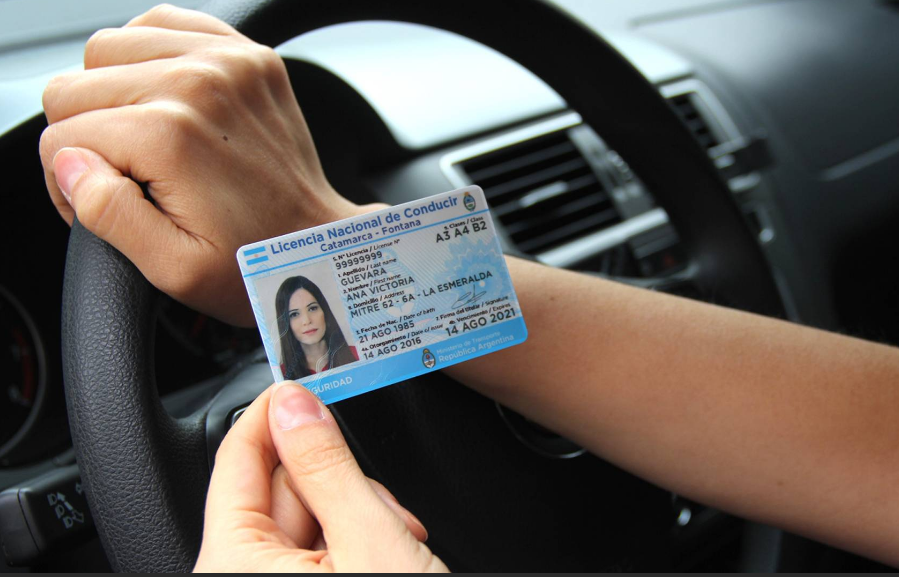 Presentar dni original.Toner domicilio en General Alvarado.Ser mayor de 18 años, si es menor de edad, debe presentar autorización oficial de padre, madre representante legal o tutor.Pagar timbrado provincial y municipal.Saber leer.Tener aptos los controles de oculista y medico clínico.Asistir a un curso de seguridad vial.Rendir y aprobar un examen teórico-práctico.Requisitos para sacar el registro de conducir de conducir profesional:Ser mayor de 21 años y menor de 65 años.Tener domicilio en General Alvarado.Presentar dni y licencia de conducir. Saber leer y escribir.Presentar el certificado del Registro Nacional de Reincidencia.Pagar timbrado municipal y provincial.Tener autorización para conducir autos de 1 año como mínimo.Tener aptos los controles de oculista y medico clínico.Realizar curso de seguridad vial.Rendir y aprobar examen teórico-práctico.